                                     T.C.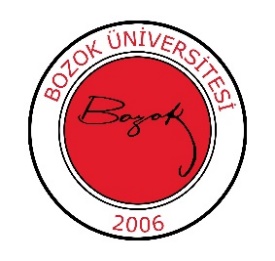         YOZGAT BOZOK ÜNİVERSİTESİ      Fen-Edebiyat Fakültesi                          Arkeoloji Bölümü       2023-2024 Eğitim-Öğretim Bahar Yarıyılı                    Bütünleme Sınav ProgramıDersin Kodu ve AdıSınav TarihiSınav SaatiSınav YeriSorumlu Öğretim ElemanıARK-242 Arkaik ve Klasik Dönem Seramik Sanatı25.06.2024 Salı10:00C-101Dr. Öğr. Üyesi Ö. ALTUNARK 113 Arkeolojik Kazı ve Araştırma Teknikleri25.06.2024 Salı11:00C-102Dr. Öğr. Üyesi S. ALTUNARK 481 Mısır Arkeolojisi25.06.2024 Salı13:30C-102Doç. Dr. S. ERDOĞANARK121 Türkiye Prehistoryası25.06.2024 Salı14:30B-102Dr. Öğr. Üyesi S. ALTUNARK 111 Arkeolojiye Giriş ve Terminoloji26.06.2024 Çarşamba10:00B-102Doç. Dr. H. SANCAKTARARK 483 Roma Numismatiği26.06.2024 Çarşamba11:00B-102Doç. Dr. H. SANCAKTARARK123 Seramik Sanatına Giriş26.06.2024 Çarşamba13:30C-102Arş. Gör. A. DOKUZBOYARK 124 Arkaik Heykel26.06.2024 Çarşamba14:30B-102Dr. Öğr. Üyesi Ö. ALTUNARK 125 Mitoloji26.06.2024 Çarşamba15:30C-102Doç. Dr. S. ERDOĞANARK 722Teorik Arkeoloji27.06.2024 Perşembe13:30B-102Arş. Gör. Dr. E. AKKUŞ KOÇAKARK 122 Ön Asya Kültür Tarihi27.06.2024 Perşembe14:30B-102Dr. Öğr. Üyesi S. ALTUNARK 354 Anadoluda Demir Çağı Uygarlıkları27.06.2024 Perşembe15:30B-102Doç. Dr. S. ERDOĞANARK 484 Bitirme Tezi-II28.06.2024 Cuma13:30C-102Doç. Dr. S. ERDOĞANARK 472 Roma Mimarisi28.06.2024 Cuma14:30B-102Doç. Dr. H. SANCAKTARARK 702 Antik Mimaride Malzeme Teknik28.06.2024 Cuma15:30C-101Dr. Öğr. Üyesi Ö. ALTUN